Firstname Lastname
Title
Department/CollegeUniversity of the Incarnate Word
4301 Broadway, CPO###
San Antonio, TX 78209
o: (210) XXX-XXX | c: (XXX) XXX-XXXX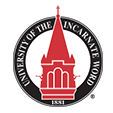 